Приложение 1 (бланк для ответов учащихся- the answer sheet)History and Civilizations            Name ___________________Form 9_______ Date ______________2010Tasks:I.                Slide 3: Match the words with their definitions:_                                                                 

                                                         1. mankind                    a. to begin to create, to start to                          
                                                                                                     happen;
                                                         2. to achieve                 b. modern or relating to the 
                                                                                                     present time;                                                             3. contemporary           c. all humans;

                                                         4. generation                 d. to succeed in doing what you 
                                                                                                      planned to do
                                                         5. to establish                e. belonging to the same timeII.                   Slide 6:  Tick  the modern gadgets represented in the film “The Flintstones”:                         III.                Slide 8: read the definition of civilization and fill the gaps with the words:                      art, advanced, political, religion.1 ________________, 2 _________________3 ________________, 4_________________IV.             Slide 9: match the geographical map and the civilization:12345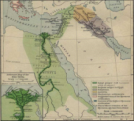 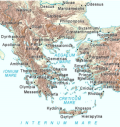 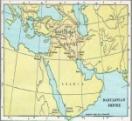 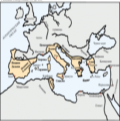 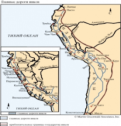 Babylon - ______;   Egypt - _______; Greece - ________;   Incas - ______;   Rome - _______V.                  Slides 11, 12, 13: Where do they belong to? Are they Egyptian? Greek? Roman?                       Put the numbers of the items into the correct column.Trojan horse; 2 public baths; 3 an excellent road; 4 a gladiator; 5 the Sphinx; 6. a legionary; 7. Mummy; 8 Coliseum; 9.the first theatre; 10.Spartan warriors; 11.papyrus; 12.sport games; 13. Mount Olympus; 14 a pharaoh; 15.Emperor.VI.                     Slide 14: to video “Seven Wonders of Greece”. Watch and tick the correct items.VII.                  Slide 17:      Can you read ancient Egyptian?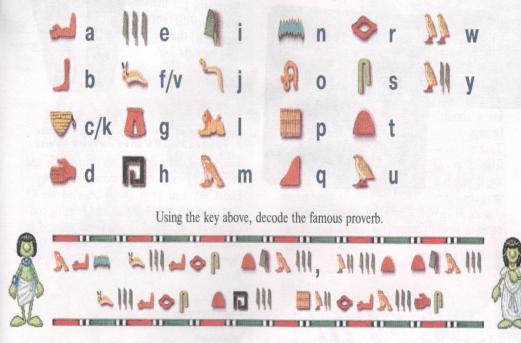 __________________________________________________________________________________________a cara bicyclea traintheatrecircusdrive-in-moviea motorbikea two-wheeled bicyclea three-wheeled bicyclea helicoptera planea spaceshipCivilizationsEgyptianGreekRoman№№ of items on the slidesThe first city of MayaThe lost city of AtlantisMinotaur DinosaurThe Highland GamesThe Olympic GamesDelphic OracleThe Speaker in the SenateThe first moviesThe first theatreThe Nelson’s ColumnThe Colossus of RhodesThe ParthenonThe Coliseum